РЕШЕНИЕПОМШУÖМот  12 ноября 2018 г. № 34/2018 – 463О проекте решения Совета муниципального образования городского округа «Сыктывкар»          «О внесении изменений и дополнений в Устав муниципального образования городского округа   «Сыктывкар»Руководствуясь Федеральным законом от 06.10.2003 № 131-ФЗ  «Об общих принципах организации местного самоуправления в Российской Федерации», Совет муниципального образования городского округа «Сыктывкар»РЕШИЛ:1. Одобрить проект решения Совета муниципального образования городского округа «Сыктывкар» «О внесении изменений и дополнений в Устав муниципального образования городского округа «Сыктывкар» согласно приложению № 1 к настоящему решению.2. Назначить публичные слушания по проекту решения Совета муниципального образования городского округа «Сыктывкар» «О внесении изменений и дополнений в Устав муниципального образования городского округа «Сыктывкар» на 26 ноября 2018 года в 16.00 часов по адресу: г. Сыктывкар, ул. Бабушкина, д. 22, каб. 317.3. Утвердить Порядок учета предложений граждан по проекту решения Совета муниципального образования городского округа «Сыктывкар» «О внесении изменений и дополнений в Устав муниципального образования городского округа «Сыктывкар» и участия граждан в его обсуждении согласно приложению № 2 к настоящему решению.4. Утвердить организационный комитет по организации и проведению публичных слушаний по проекту решения Совета муниципального образования городского округа «Сыктывкар» «О внесении изменений и дополнений в Устав муниципального образования городского округа «Сыктывкар» согласно приложению № 3 к настоящему решению.5. Настоящее решение вступает в силу со дня его официального опубликования. Глава МО ГО «Сыктывкар» -руководитель администрации						В.В. КозловПредседатель СоветаМО ГО «Сыктывкар» 							                 А.Ф.ДюПриложение № 1 к решению Совета МО ГО «Сыктывкар»от  12 ноября 2018 г. № 34/2018 – 463ПроектРЕШЕНИЕ       ПОМШУÖМ         от ______________ № _______ О внесении изменений и дополнений в Устав муниципального образования городского округа «Сыктывкар»Руководствуясь Федеральным законом от 06.10.2003 № 131-ФЗ «Об общих принципах организации местного самоуправления в Российской Федерации», статьей 76 Устава муниципального образования городского округа «Сыктывкар», в соответствии с результатами публичных слушаний, проведенных «   » ________ 2018 года, Совет муниципального образования городского округа «Сыктывкар»РЕШИЛ:1. Утвердить изменения и дополнения в Устав муниципального образования городского округа «Сыктывкар» согласно приложению                        к настоящему решению.2. Направить настоящее решение Совета муниципального образования городского округа «Сыктывкар» в Управление Министерства юстиции Российской Федерации по Республике Коми для государственной регистрации.3. Опубликовать зарегистрированное Управлением Министерства юстиции Российской Федерации по Республике Коми решение в течение семи дней со дня его поступления в Совет муниципального образования городского округа «Сыктывкар».4. Настоящее решение вступает в силу в порядке, установленном законодательством, с особенностями, установленными абзацами 2 и 3 настоящего пункта.Подпункт 1.2 пункта 1, подпункт 4.1 пункта 4, подпункт 5.2 пункта 5 приложения к настоящему решению вступают в силу в порядке, установленном законодательством, но не ранее 30.12.2018.Подпункт 1.3 пункта 1, подпункт 3 пункта 3, подпункт 4.3 пункта 4, подпункт 5.4 пункта 5 приложения к настоящему решению вступают в силу в порядке, установленном законодательством, но не ранее 01.01.2019. Глава МО ГО «Сыктывкар» -руководитель администрации						В.В. КозловПредседатель СоветаМО ГО «Сыктывкар» 							                 А.Ф. Дю Приложениек решению Совета МО ГО «Сыктывкар»от _______________ г. № ____________ИЗМЕНЕНИЯ И ДОПОЛНЕНИЯ В УСТАВ МУНИЦИПАЛЬНОГО ОБРАЗОВАНИЯ  ГОРОДСКОГО ОКРУГА «СЫКТЫВКАР»     1. В статье 26: 1.1. Изложить пункт 26 части 1 в следующей редакции:«26) утверждение генерального плана городского округа, правил землепользования и застройки, утверждение подготовленной на основе генеральных планов городского округа документации по планировке территории, выдача разрешений на строительство (за исключением случаев, предусмотренных Градостроительным кодексом Российской Федерации, иными федеральными законами), разрешений на ввод объектов в эксплуатацию при осуществлении строительства, реконструкции объектов капитального строительства, расположенных на территории городского округа, утверждение местных нормативов градостроительного проектирования городского округа, ведение информационной системы обеспечения градостроительной деятельности, осуществляемой на территории городского округа, резервирование земель и изъятие земельных участков в границах городского округа для муниципальных нужд, осуществление муниципального земельного контроля в границах городского округа, осуществление в случаях, предусмотренных Градостроительным кодексом Российской Федерации, осмотров зданий, сооружений и выдача рекомендаций об устранении выявленных в ходе таких осмотров нарушений, направление уведомления о соответствии указанных в уведомлении о планируемом строительстве параметров объекта индивидуального жилищного строительства или садового дома установленным параметрам и допустимости размещения объекта индивидуального жилищного строительства или садового дома на земельном участке, уведомления о несоответствии указанных в уведомлении о планируемом строительстве параметров объекта индивидуального жилищного строительства или садового дома установленным параметрам и (или) недопустимости размещения объекта индивидуального жилищного строительства или садового дома на земельном участке, уведомления о соответствии или несоответствии построенных или реконструированных объекта индивидуального жилищного строительства или садового дома требованиям законодательства о градостроительной деятельности при строительстве или реконструкции объектов индивидуального жилищного строительства или садовых домов на земельных участках, расположенных на территории городского округа, принятие в соответствии с гражданским законодательством Российской Федерации решения о сносе самовольной постройки, решения о сносе самовольной постройки или ее приведении в соответствие с установленными требованиями, решения об изъятии земельного участка, не используемого по целевому назначению или используемого с нарушением законодательства Российской Федерации, осуществление сноса самовольной постройки или ее приведения в соответствие с установленными требованиями в случаях, предусмотренных Градостроительным кодексом Российской Федерации;».1.2. В пункте 5 части 1 после слов «за сохранностью автомобильных дорог местного значения в границах городского округа,» дополнить словами «организация дорожного движения,». 1.3. Пункт 24 части 1 изложить в редакции: «24) участие в организации деятельности по накоплению (в том числе раздельному накоплению), сбору, транспортированию, обработке, утилизации, обезвреживанию, захоронению твердых коммунальных отходов;». 2. Часть 1 статьи 26.1 дополнить пунктом 16 в редакции:«16) создание условий для организации проведения независимой оценки качества условий оказания услуг организациями в порядке и на условиях, которые установлены федеральными законами, а также применение результатов независимой оценки качества условий оказания услуг организациями при оценке деятельности руководителей подведомственных организаций и осуществление контроля за принятием мер по устранению недостатков, выявленных по результатам независимой оценки качества условий оказания услуг организациями, в соответствии с федеральными законами.».3. В пункте 1 части 7 статьи 37:3.1. После слов «, политической партией» дополнить слова                         «, профсоюзом, зарегистрированным в установленном порядке».3.2. Слова «кроме случаев, предусмотренных федеральными законами, и случаев, если участие в управлении организацией осуществляется в соответствии с законодательством Российской Федерации от имени органа местного самоуправления» заменить словами «кроме участия на безвозмездной основе в деятельности коллегиального органа организации на основании акта Президента Российской Федерации или Правительства Российской Федерации; представления на безвозмездной основе интересов муниципального образования в органах управления и ревизионной комиссии организации, учредителем (акционером, участником) которой является муниципальное образование, в соответствии с муниципальными правовыми актами, определяющими порядок осуществления от имени муниципального образования полномочий учредителя организации или управления находящимися в муниципальной собственности акциями (долями участия в уставном капитале); иных случаев, предусмотренных федеральными законами».3.3. Слова «, садоводческого, огороднического, дачного потребительских кооперативов» исключить.  4. В статье 44: 4.1. Пункт 7 части 6 изложить в редакции:«7)  осуществляет дорожную деятельность в отношении автомобильных дорог местного значения в границах городского округа (за исключением Эжвинского района) и обеспечивает безопасность дорожного движения на них, включая создание и обеспечение функционирования парковок (парковочных мест), осуществление муниципального контроля за сохранностью автомобильных дорог местного значения в границах городского округа, организацию дорожного движения, а также осуществление иных полномочий в области использования автомобильных дорог и осуществления дорожной деятельности в соответствии с законодательством Российской Федерации;».4.2. Пункт 18 части 6 после слов «муниципального образования» дополнить словами: «, осуществляет муниципальный земельный контроль в границах городского округа, осуществляет в случаях, предусмотренных Градостроительным кодексом Российской Федерации, осмотры зданий, сооружений и выдачу рекомендаций об устранении выявленных в ходе таких осмотров нарушений, направляет уведомление о соответствии указанных в уведомлении о планируемом строительстве параметров объекта индивидуального жилищного строительства или садового дома установленным параметрам и допустимости размещения объекта индивидуального жилищного строительства или садового дома на земельном участке, уведомление о несоответствии указанных в уведомлении о планируемом строительстве параметров объекта индивидуального жилищного строительства или садового дома установленным параметрам и (или) недопустимости размещения объекта индивидуального жилищного строительства или садового дома на земельном участке, уведомление о соответствии или несоответствии построенных или реконструированных объекта индивидуального жилищного строительства или садового дома требованиям законодательства о градостроительной деятельности при строительстве или реконструкции объектов индивидуального жилищного строительства или садовых домов на земельных участках, расположенных на территории городского округа, принимает в соответствии с гражданским законодательством Российской Федерации решения о сносе самовольной постройки, решения о сносе самовольной постройки или ее приведении в соответствие с установленными требованиями, решения об изъятии земельного участка, не используемого по целевому назначению или используемого с нарушением законодательства Российской Федерации, осуществляет снос самовольной постройки или ее приведение в соответствие с установленными требованиями в случаях, предусмотренных Градостроительным кодексом Российской Федерации».4.3. Пункт 23 части 6 изложить в редакции: «23) принимает участие в организации деятельности по накоплению (в том числе раздельному накоплению), сбору, транспортированию, обработке, утилизации, обезвреживанию, захоронению твердых коммунальных отходов в порядке, утвержденном решением Совета городского округа;». 5. В статье 58:5.1. Пункт 7 части 3 исключить.5.2. Пункт 19 части 4 изложить в редакции: «19) в пределах сметы доходов и расходов Эжвинского района осуществляет дорожную деятельность в отношении автомобильных дорог местного значения в границах Эжвинского района и обеспечивает безопасность дорожного движения на них, включая создание и обеспечение функционирования парковок (парковочных мест), осуществление муниципального контроля за сохранностью автомобильных дорог местного значения в границах Эжвинского района, а также осуществление иных полномочий в области использования автомобильных дорог и осуществления дорожной деятельности в соответствии с законодательством Российской Федерации в границах Эжвинского района;».5.3. Пункт 3 части 5 изложить в редакции: «3) является органом, уполномоченным на заключение договоров социального найма жилых помещений муниципального жилищного фонда социального использования, договоров найма жилых помещений муниципального жилищного фонда, договоров найма жилых помещений маневренного фонда;». 5.4. Пункт 9 части 5 изложить в редакции: «9) принимает участие в организации деятельности по накоплению (в том числе раздельному накоплению), сбору, транспортированию, обработке, утилизации, обезвреживанию, захоронению твердых коммунальных отходов в Эжвинском районе, в пределах средств, предусмотренных в смете доходов и расходов Эжвинского района;». Приложение № 2 к решению Совета МО ГО «Сыктывкар»от  12 ноября 2018 г. № 34/2018 – 463Порядок учета предложений граждан по проекту решения                              Совета муниципального образования городского округа «Сыктывкар»               «О внесении изменений и дополнений в Устав муниципального образования городского   округа   «Сыктывкар»   и   участия   граждан   в   его обсуждении1. Публичные слушания, назначенные по проекту решения Совета муниципального образования городского округа «Сыктывкар» «О внесении изменений и дополнений в Устав муниципального образования городского округа «Сыктывкар» на 26 ноября 2018 года по адресу: г. Сыктывкар,                 ул. Бабушкина, д. 22, каб. 317, проводятся открыто для населения и средств массовой информации.2. Прием предложений граждан по проекту решения Совета муниципального образования городского округа «Сыктывкар» «О внесении изменений и дополнений в Устав муниципального образования городского округа «Сыктывкар» (приложение № 1 к решению) осуществляется до 4 декабря 2018 года по адресу: г. Сыктывкар, ул. Бабушкина, д. 22, каб. 201 (время работы с 8.45 до 17.00, перерыв с 12.30 до 13.30).3. Предложения граждан по проекту решения Совета муниципального образования городского округа «Сыктывкар» «О внесении изменений и дополнений в Устав муниципального образования городского округа «Сыктывкар» подаются в письменной форме.В предложениях по внесению изменений и дополнений в Устав муниципального образования городского округа «Сыктывкар» граждане указывают контактную информацию (фамилия, имя, отчество, место регистрации, телефон).Приложение № 3к решению Совета МО ГО «Сыктывкар»от  12 ноября 2018 г. № 34/2018 – 463Составорганизационного комитета по организации и проведению публичных  слушаний  по  проекту  решения   Совета  муниципального образования городского округа «Сыктывкар» «О внесении изменений и дополнений в Устав  муниципального  образования  городского  округа  «Сыктывкар» (Оргкомитет)СОВЕТМУНИЦИПАЛЬНОГО ОБРАЗОВАНИЯГОРОДСКОГО ОКРУГА «СЫКТЫВКАР»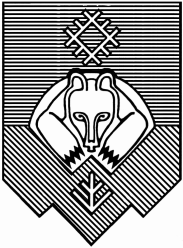 «СЫКТЫВКАР» КАР КЫТШЛÖН МУНИЦИПАЛЬНÖЙ ЮКÖНСА СÖВЕТ Председатель оргкомитета:Дю Анна Феликсовна – председатель Совета МО ГО «Сыктывкар»Заместитель председателя оргкомитета:Матвеев Владислав Юрьевич – начальник правового управления администрации      МО ГО «Сыктывкар» Секретарь оргкомитета:          Антоновская Наталья Ивановна – главный специалист Управления Совета  МО ГО «Сыктывкар» Члены оргкомитета:Лапшина Галина Анисимовна – заместитель председателя Совета  МО ГО «Сыктывкар» Михальченков Иван Алексеевич – заместитель председателя Совета МО ГО «Сыктывкар»Панюков Алексей Федорович – председатель постоянной комиссии по городскому хозяйству Совета  МО ГО «Сыктывкар» Литвина Светлана Евгеньевна –  председатель постоянной комиссии по социальным вопросам Совета МО ГО «Сыктывкар»Цветкова Надежда Федоровна – председатель постоянной комиссии по бюджету, налогам и экономическому развитию Совета МО ГО «Сыктывкар»